Информацияо проведении профилактического мероприятия «Шагающий автобус»,проведенного 15 сентября 2015 годав МБОУ Объединенной СОШ №6 им. В.А. Сулева В целях предупреждения детского дорожно-транспортного травматизма; закрепления  Правил дорожного движения несовершеннолетними; отработки практических навыков безопасного поведения несовершеннолетними пешеходами и пассажирами по дороге в общеобразовательную  организацию и "безопасного маршрута школьника", в МБОУ Объединенной СОШ № 6 им. В.А. Сулева было проведено профилактическое мероприятие «Шагающий автобус»  с привлечением сотрудника ОГИБДД Безноса А.Н.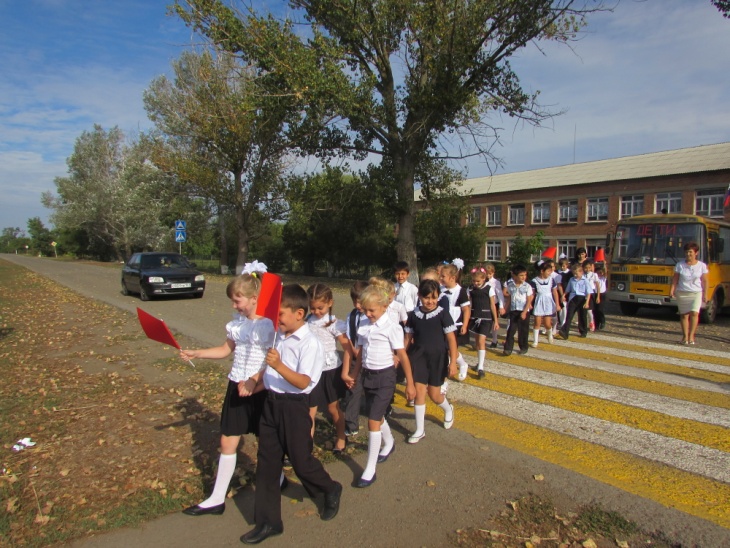 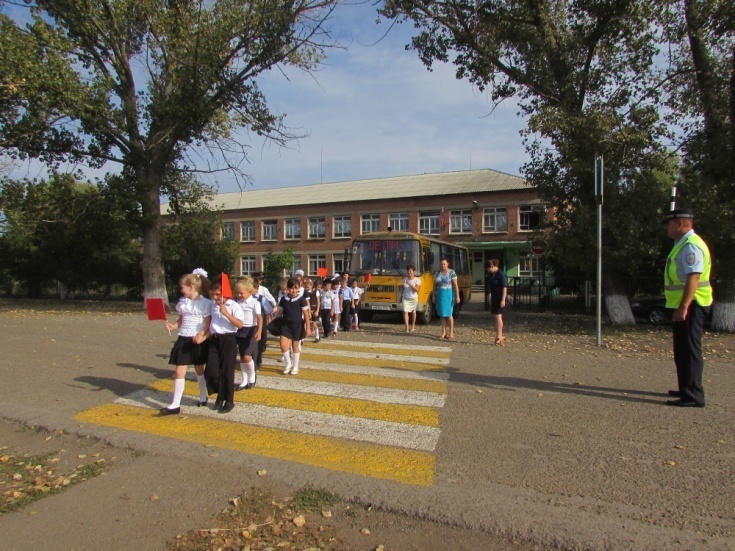 Директор школы:                           Попова Л.В.